ОПИСАНИЕграниц публичного сервитутаМестоположение границ публичного сервитутаМестоположение границ публичного сервитутаКрасноярский край, г. КрасноярскКрасноярский край, г. КрасноярскСистема координатСистема координатМСК 167 (зона 4) МСК 167 (зона 4) Метод определения координатМетод определения координатаналитический методаналитический методПлощадь земельного участкаПлощадь земельного участка150 кв. м150 кв. мСредняя квадратическая погрешность положения характерной точки (Mt), мСредняя квадратическая погрешность положения характерной точки (Mt), м0,10,1Обозначение характерных точек границОбозначение характерных точек границКоординаты, мКоординаты, мОбозначение характерных точек границОбозначение характерных точек границXY11631279,7394888,9722631279,6694887,4333631288,5794886,8244631284,3694830,5355631289,3694830,2166631289,4894832,2177631286,4994832,4088631290,6794888,3511631279,7394888,9799631069,7394904,011010631067,7194903,981111631067,0894898,561212631070,7794898,501313631070,7894900,501414631069,3094900,5399631069,7394904,01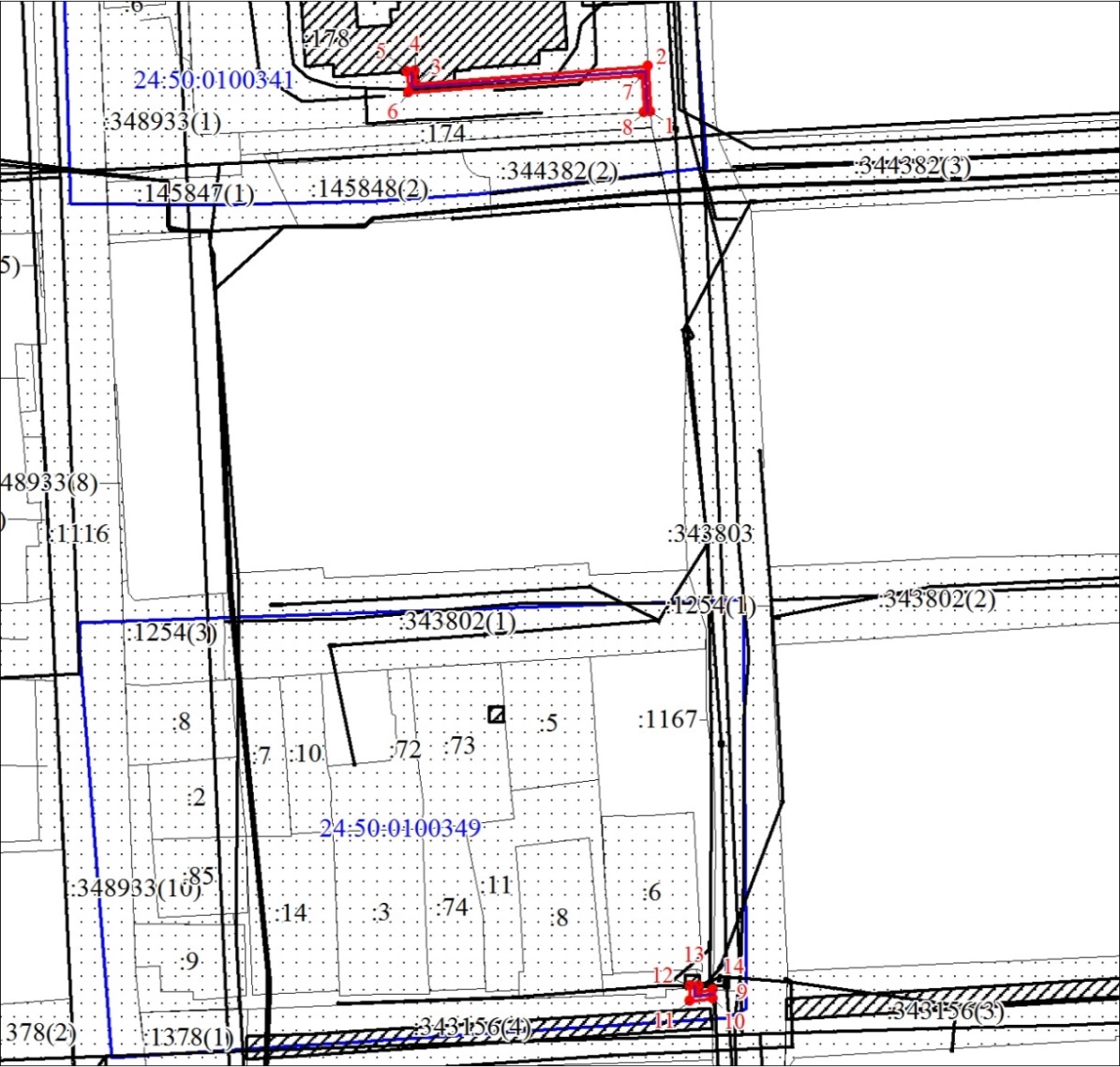 Масштаб 1:1500Масштаб 1:1500Масштаб 1:1500Масштаб 1:1500Условные обозначения:Условные обозначения:Условные обозначения:Условные обозначения: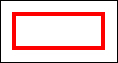 – проектные границы публичного сервитута;– проектные границы публичного сервитута;– проектные границы публичного сервитута;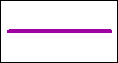 – инженерное сооружение, в целях размещения которого устанавливается публичный сервитут;– инженерное сооружение, в целях размещения которого устанавливается публичный сервитут;– инженерное сооружение, в целях размещения которого устанавливается публичный сервитут;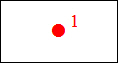 – характерная точка границы публичного сервитута;– характерная точка границы публичного сервитута;– характерная точка границы публичного сервитута;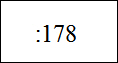 – надписи кадастрового номера земельного участка, сведения о котором содержатся в ЕГРН;– надписи кадастрового номера земельного участка, сведения о котором содержатся в ЕГРН;– надписи кадастрового номера земельного участка, сведения о котором содержатся в ЕГРН;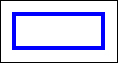 – граница кадастрового квартала;– граница кадастрового квартала;– граница кадастрового квартала;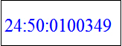 – обозначение кадастрового квартала;– обозначение кадастрового квартала;– обозначение кадастрового квартала;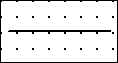 – существующая часть границы, имеющиеся в ЕГРН сведения о которой достаточны для определения ее местоположения;– существующая часть границы, имеющиеся в ЕГРН сведения о которой достаточны для определения ее местоположения;– существующая часть границы, имеющиеся в ЕГРН сведения о которой достаточны для определения ее местоположения;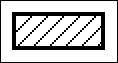 – объект капитального строительства.– объект капитального строительства.– объект капитального строительства.